25.05.2016   DIGITAL ELECTRONIC CIRCUITSFinal ExamClosed notes and books.Duration: 120 minutes.1. 	For a CMOS process, VDD= 5 V, nCox=60 A/V2, pCox=20 A/V2, VTN=0.6 V, VTP= -0.6 V, Lmin= 0.35 m are given.Sketch the standard CMOS circuit which realizes the function Z=(AB+C)’+(D+E+F)’.Calculate WP /WN ratio for all transistors so that τPLH /τPHL=3 for the worst case conditions (MN=MP=M since VTN= -VTP ).Using the ratio found in b), find the switching threshold VTH if all inputs switch simultaneously. Sketch the circuit that realizes the same function using pseudo-NMOS logic. Calculate VOL by using the ratio found in b). Justify the results.2. 	Consider a circuit shown below. Suppose that all NMOS transistors are identical and all PMOS transistors are identical. Equivalent resistor for an NMOS transistor: RN= 4kΩ. Equivalent resistor for a PMOS transistor: RP= 12kΩ. Suppose that each circuit node (including outputs) has a capacitance value of 1pF.Derive a Boolean expression for the output Cout in terms of the inputs X, Y, and Cin.If X=1→0, Y=1, and Cin=1, calculate the propagation delay (tPLH  or tPHL) at the output.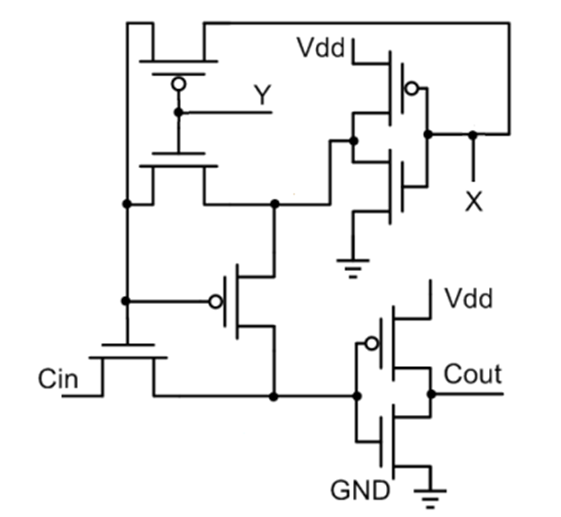 3. Implement logic functions Y=[ABC+D(E+F)]’ and Z=G’Y’ using a dynamic 2-level circuits. Implement the functions in a) using domino logic and sketch them.For input assignments of ABCDEFG=1111111, explain how the implemented circuit in a) works when CLK=0 and CLK=1.  4. 		Suppose that the above structure is a pseudo-NMOS NAND type read-only-memory (ROM) with 4 word-lines W0-W3 and 4 bit-lines Y0-Y3.  Sketch circuit implementations of the decoder and the memory.5. Answer the following questions shortly.Explain the storage capacity of dynamic memories.State the differences between EPROM and E2PROM.State the differences between RAM and E2PROM.State the problem if an NMOS pass transistor logic circuit drives a static CMOS circuit/gate.Why is the supply voltage decreased with the emerge of new technologies?A0A1Y0Y1Y2Y30 000010 111011 000111 10110